Вх. № 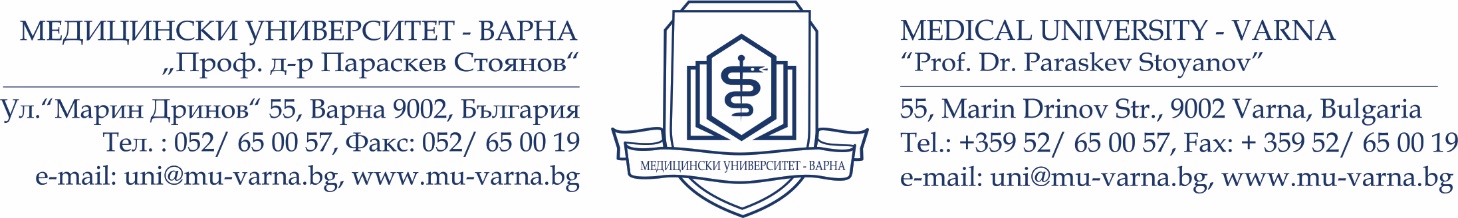 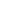 ДОРЕКТОРА НА МЕДИЦИНСКИ УНИВЕРСИТЕТ-ВАРНАДОЗАМ.-РЕКТОРА КРНА МЕДИЦИНСКИ УНИВЕРСИТЕТ-ВАРНАДОКЛАДОт …………………….Ръководител Катедра  „……………….“	Oтносно:  Заявяване на бройки за редовни и задочни докторантиУВАЖАЕМИ ПРОФ. ИГНАТОВ, УВАЖАЕМИ ПРОФ. …………..., 	Във връзка с Ваше писмо № ………………, моля да бъдат заявени за нуждите на Катедра „………………….“ общо …….. броя места за редовна и …… броя места за задочна докторантура:форма на обучение (….… бр. редовна + …… бр. задочна);специалност „………………..” по професионално направление …………..С уважение:………………..Ръководител Катедра  „……………….“Дата:Гр. Варна